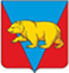 Администрация Абанского сельсоветаАбанского района Красноярского краяПРОТОКОЛпубличных слушаний по обсуждениюпроекта Решения Абанского сельского Совета депутатов«О внесении изменений и дополнений в Устав Абанского сельсовета Абанского района Красноярского края»п. Абан                                                                                      11.05.2023Дата проведения: 11 мая 2023 года.Время проведения: 10 часов.00 мин.Место проведения: здание администрации Абанского сельсовета                                             п. Абан ул. Советская, 75	Количество присутствующих участников: жители поселка Абан 21 человек (список прилагается)Председательствующий: Жумарин Николай Михайлович – глава Абанского сельсовета	Повестка дня: «О внесении изменений и дополнений в Устав Абанского сельсовета Абанского района Красноярского края».Инициатором проведения слушаний является Глава Абанского сельсовета. Постановление от 26.04.2023 г. № 39 «О проведении публичных слушаний» было опубликовано в газете «Красное Знамя» 28.04.2023 года.Постановлением о проведении публичных слушаний был установлен срок до 10.05.2023 года для направления предложений по вопросу, выносимому на публичные слушания. К установленному сроку предложений по вопросу, выносимому на публичные слушания, не поступило.С вступительным словом выступил: Жумарин Николай Михайлович - глава Абанского сельсовета. В соответствии со ст. 28 Федерального закона «Об общих принципах организации местного самоуправления в Российской Федерации», Уставом Абанского сельсовета Абанского района Красноярского края проводятся публичные слушания по вопросу «О внесении изменений и дополнений в Устав Абанского сельсовета Абанского района Красноярского края».С докладом выступила специалист 1 категории администрации Абанского сельсовета Е.Е. Колпакова. Она объяснила присутствующим, что изменения в Устав Абанского сельсовета Абанского района Красноярского края вносятся в связи с внесением изменений в Федеральный закон Красноярского края №131-ФЗ «Об общих принципах организации местного самоуправления в Российской Федерации». Было подробно разъяснено какие изменения и в какую статью Устава вносятся.От участников публичных слушаний вопросов не поступило.В результате участники публичных слушаний решили:- Одобрить проект Решения - Рекомендовать Абанскому сельскому Совету депутатов утвердить проект Решения «О внесении изменений и дополнений в Устав Абанского сельсовета Абанского района Красноярского края»- Опубликовать результаты проведения публичных слушаний в газете «Красное знамя»          Голосовали«За» - 21 человек «против» - нет «воздержался» - нетПубличные слушания считать состоявшимисяСпасибо за участиеПредседатель публичных слушаний                                      Н.М. Жумарин Секретарь публичных слушаний                                            А.Н. МельниченкоСПИСОК ПРИСУТСТВУЮЩИХна публичных слушаниях по обсуждению проекта Решения «О внесении изменений и дополнений в Устав Абанского сельсовета Абанского района Красноярского края»1. Литус Л.А.2. Мельниченко В.А.3. Туров А.А.4. Грузных Е.С.5. Никитин В.В.6. Васильев С.И.7.  Моор В.И.8. Чернавина О.В.9.  Пусовский Е.А.10. Хисматулина М.В.11. Шевченко Т.А.12. Шевченко Н.Н.13. Беляева Т.К.14. Широянц Г.М.15. Коваль С.И.16. Федчикова Л.А.17. Федчикова Г.Г.18. Пронина С.В.19. Толпинский В.В.20. Радомский С.Н.21. Рудинская Е.В.